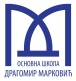 Основна школа„Драгомир Марковић“Број: 117Датум: 21.02.2017.годинеК Р У Ш Е В А ЦУ вези ЈН 1/2017 један од потенцијалних понуђача је поставио следећеПИТАЊЕ:Poštovani,Molimo Vas za malo pojašnjenje oko popunjavanja obrasca br.7 za postupak javne nabavke male vrednosti 1/2017 na izradi električne instalacije jake i slabe struje i signalnih instalacija sa stabilnim instalacijama za dojavu požara za izdvojeno odeljenje u Trmčaru.Ukoliko je vrednost izvedenih radova bez PDV-a fakturisana investitoru, da li treba u tom obrascu 7. ipak da iskazemo i upišemo PDV na vrednost izvedenih radova?ОДГОВОР:Чланом 64. став 1. и 2.  Закона о јавним набавкама прописано је:„Процењена вредност јавне набавке исказује се у динарима, без пореза на додату вредност.Процењена вредност јавне набавке обухвата укупни плативи износ понуђачу.“Према томе, обзиром да је Законом недвосмислено прецизирано да се процењена вредност јавних набавки исказује без пореза на додату вредност и да је приликом оцене понуде меродавна цена без ПДВ-а, наручилац ће се приликом оцене доказа руководити овом законском нормом. Конкретно за Образац бр. 7, уколико је понуђач у систему ПДВ-а он у овај образац уписује, поред вредности набавке без ПДВ-а, и вредност ПДВ-а за набавку коју је реализовао али уколико није у систему ПДВ-а он, наравно, не уписује износ ПДВ-а. Како наручилац неби ставио понуђаче који су у систему ПДВ-а и оне који то нису у неравноправан положај, испуњеност додатног услова неопходног пословног капацитета односно услова да је понуђач у предходне три године испоручио добра и извео радове који су исти или слични предмету јавне набавке а чија је вредност у збирном износу већа од двоструког износа достављене понуде, наручилац ће ценити за све понуђаче исто, односно биће меродавна цена реализованих набавки без ПДВ-а за све понуђаче.	Комисија ЈН 1/2017